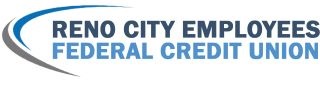 Reno City Employees Federal Credit Union2023 Scholarship Application$2,500 - Deadline April 30, 2023RequirementsYou must be a member-in-good-standing of Reno City Employees Federal Credit UnionYou must attend an accredited University, College, Business, Vocational or Trade School – preference will be given to Nevada institutionsYou must be a full-time studentPlease print or typeName			Last	First	MIAddress			Street	City	State	ZipPhone		Social Security # ___________________    Date of Birth			Male			Female		High School Graduation (year, name of school, location):Class standing this September 2023: (entering freshman, sophomore, junior, senior, graduate school, medical student, other)	         Current GPA			Major		Are you supporting dependents?		       	How many? 	      	Ages:		Head of Household?		Will you be working to contribute to your education?	Please attach an additional page (1) briefly listing:  Career goals; leadership positions and offices held; memberships and participation in extracurricular activities: honors and awards: athletics; volunteer or community service; any financial aid (Pell grants, loans, etc.) you have applied for and/or received; why you need the help of a scholarship.I certify that the statements contained in this application are true to the best of my knowledge.		Date		Applicant SignatureOffice Use Only:    Credit Union Member in Good Standing:	Yes      NoDate			Signature					                  